De Aalsterse Gazet – 7 mei 2012Ballonnenactie Sp.a Aalst tijdens de topdag van 5 mei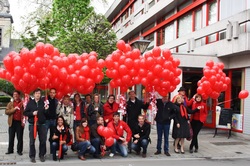 "Vertrouwde en betaalbare kinderopvang in uw buurt"
Met de actie "vertrouwde en betaalbare kinderopvang in uw buurt" wil de Sp.a benadrukken dat dit voor hen een belangrijk thema is. Patrick De Smedt, Schepen van Welzijnsbeleid, Sociale Zaken , Gezin en voorzitter van het OCMW deelt mee dat Aalst aan een inhaalbeweging bezig is.

“Er werden de laatste jaren heel wat plaatsen bij gecreëerd en we willen dat in de verf zetten. Voor ons is het ook belangrijk dat iedereen, ongeacht hun financiële toestand, beroep kan doen op kwalitatieve en voor hen betaalbare kinderopvang dicht bij huis. Oa. In het kinderdagverblijf 'Het mezennestje' loopt er het drempelverlagend project 'Het opstapje' voor (generatie)arme gezinnen.” aldus De Smedt.

De Smedt: “We willen dat deze ingeslagen weg verder wordt gezet en er nog meer plaatsen worden gecreëerd, zowel in de openbare instellingen als in de private sector. In tijden waarin het een noodzaak is dat zowel de man als de vrouw uit werken gaan om rond te komen, waarin de grootouders vaak ook nog aan het werk zijn door het optrekken van de pensioensleeftijd, is het belangrijk dat er voldoende plaatsen in de kinderopvang zijn. Bovendien willen we als sociale beweging erop hameren dat kinderopvang voor iedereen betaalbaar moet zijn en blijven.” 